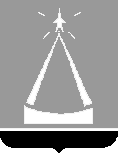 СОВЕТ  ДЕПУТАТОВ  ГОРОДСКОГО ОКРУГА  ЛЫТКАРИНОРЕШЕНИЕ__________№_________ПРОЕКТ О внесении изменений в Решение Совета депутатов городского округа Лыткарино «Об утверждении бюджета городского округа Лыткарино на  2023 год и на плановый период 2024 и 2025 годов» В соответствии с Бюджетным кодексом Российской Федерации, а также с учетом необходимости решения первоочередных задач муниципального образования «Городской округ Лыткарино Московской области», Совет депутатов городского округа Лыткарино решил:1. Утвердить изменения в бюджет городского округа Лыткарино на  2023 год и  на плановый  период 2024 и 2025 годов (прилагается).2. Направить настоящие изменения в бюджет городского округа Лыткарино на  2023 год  и  на плановый  период 2024 и 2025 годов Главе городского округа  Лыткарино для подписания и  опубликования в газете «Лыткаринские вести».3. Разместить настоящее решение в сети Интернет на официальном сайте муниципального образования.Председатель Совета депутатов городского округа Лыткарино                                                             Е.В.СерёгинУтвержденоРешением Совета депутатов городского округа Лыткариноот______________ №_________ИЗМЕНЕНИЯ В БЮДЖЕТ ГородСКОГО ОКРУГА ЛЫТКАРИНО НА 2023 ГОД и НА плановый период 2024 и 2025 годов(утвержденный Решением Совета депутатов г.о. Лыткарино от 15.12.2022 № 286/35, с учетом изменений и дополнений, внесенных Решениями Совета депутатов городского округа Лыткарино от 12.01.2023 № 304/37, от 30.03.2023 №318/40, от 25.05.2023 №345/42)Пункт 2 Статьи 24 изложить в следующей редакции:«2. Установить, что казначейскому сопровождению подлежат следующие средства:  1) авансовые платежи по муниципальным контрактам о выполнении работ по строительству, реконструкции, капитальному ремонту объектов капитального строительства муниципальной собственности городского округа Лыткарино Московской области, в том числе муниципальным контрактам, предусмотренным частями 16, 16.1 статьи 34, частями 56, 57, 63.1 статьи 112 Федерального закона от 5 апреля 2013 года N 44-ФЗ "О контрактной системе в сфере закупок товаров, работ, услуг для обеспечения государственных и муниципальных нужд" (далее в настоящей статье - муниципальные контракты), заключаемым с 1 января 2023 года получателями средств бюджета городского  округа Лыткарино Московской области на сумму 50 000 тыс. рублей и более, если размер авансового платежа на дату заключения муниципального контракта не превышает 10 процентов его цены и получателем средств бюджета городского округа Лыткарино Московской области при определении поставщика (подрядчика, исполнителя) не установлено требование о предоставлении обеспечения исполнения муниципального контракта не менее чем в размере авансового платежа;  2) авансовые платежи по контрактам (договорам) о поставке товаров, выполнении работ, оказании услуг, заключаемым с 1 января 2023 года исполнителями и соисполнителями на сумму 5000 тыс. рублей и более и источником финансового обеспечения которых являются средства, указанные в пункте 1 настоящей части;   3) авансовые платежи по контрактам (договорам) о поставке товаров, выполнении работ, оказании услуг, заключаемым с 1 января 2023 года исполнителями и соисполнителями на сумму 50 000 тыс. рублей и более и источником финансового обеспечения исполнения обязательств по которым являются авансовые платежи по муниципальным контрактам  о поставке товаров, выполнении работ, оказании услуг, заключенным  до 1 января 2023 года получателями средств бюджета городского округа Лыткарино на сумму 50 000 тыс. рублей и более. ».ГЛАВА ГОРОДСКОГО ОКРУГА 				К. А. КРАВЦОВСогласовано:Первый заместитель  Главы Администрации г.о.Лыткарино                ………….………В.В.ШаровЗаместитель Главы Администрации  г.о.Лыткарино                              …………………..Н.А.АлександроваНачальник юридического отдела Администрации г.о.Лыткарино        …………………..О.А.Устюжанина Составлено:Начальник  Финансового управления  г.Лыткарино………….………Е.В.Бразгина